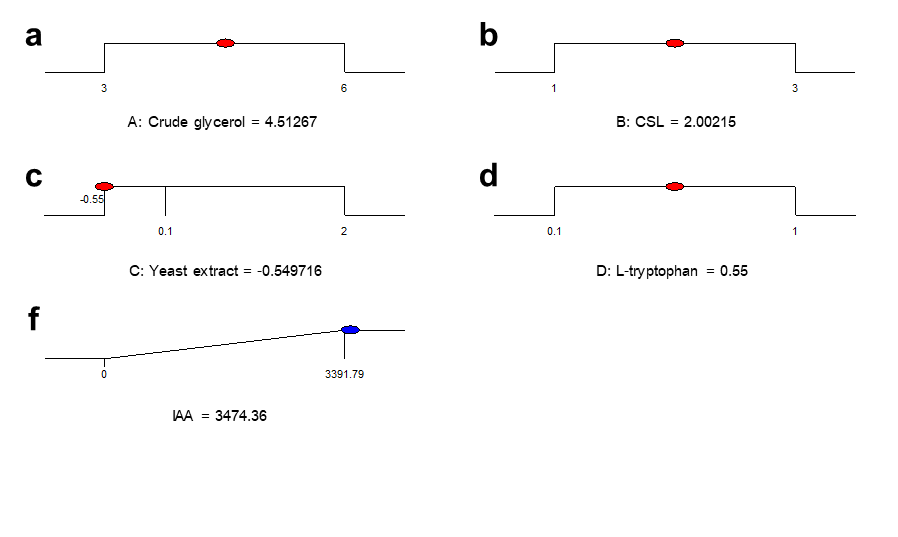 Figure S1 Summary of the criteria set for the optimization run. The ramps show the predicted levels, and the numbers represent the percentages (%w/v) of (a) crude glycerol, (b) CSL, (c) technical-grade yeast extract, and (d) L-tryptophan.Table S1 The variables and their levels for the CCD.FactorSymbolCoded levelsCoded levelsCoded levelsCoded levelsCoded levelsFactorSymbol– α– 10+ 1+ αCrude glycerol (%w/v)A1.9834.567.02CSL (%w/v)B0.321233.68Technical-grade yeast extract (%w/v)C– 0.550.11.0522.65Feed-grade L-tryptophan (%w/v)D– 0.210.10.5511.31